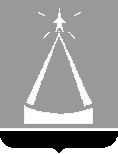 ГЛАВА  ГОРОДСКОГО  ОКРУГА  ЛЫТКАРИНО  
МОСКОВСКОЙ  ОБЛАСТИПОСТАНОВЛЕНИЕ_17.02.2021__№ __80-п__ г.о. ЛыткариноО внесении изменений в муниципальную программу«Социальная защита населения» на 2020-2024 годыНа основании предложения разработчика муниципальной программы «Социальная защита населения» на 2020-2024 годы, утверждённой постановлением Главы городского округа Лыткарино от 31.10.2019 № 833-п, руководствуясь Положением о муниципальных программах городского округа Лыткарино, утвержденным постановлением главы городского округа Лыткарино от 02.11.2020 № 548-п, постановляю:1. Внести изменения в муниципальную программу «Социальная защита населения» на 2020-2024 годы, утверждённую постановлением главы городского округа Лыткарино от 31.10.2019 № 833-п (прилагается).2. Заместителю главы Администрации городского округа Лыткарино               Е.В. Бразгиной обеспечить опубликование настоящего постановления                         в установленном порядке и размещение на официальном сайте городского округа Лыткарино в сети «Интернет».3. Контроль за исполнением настоящего постановления возложить                        на заместителя главы Администрации городского округа Лыткарино                       Е.В. Бразгину.                                                                                                                   К.А. КравцовПриложениек постановлению главы 
городского округа Лыткариноот __17.02.2021_ № _80-п_Изменения в муниципальную программу «Социальная защита населения» на 2020-2024 годы 1. «Перечень мероприятий подпрограммы II «Доступная среда» муниципальной программы «Социальная защита населения» на 2020-2024 годы» изложить в следующей редакции: № п/пМероприятие ПодпрограммыСроки исполнения мероприятияИсточники финансированияВсего  (тыс. руб.)Объем финансирования по годам (тыс. руб.)Объем финансирования по годам (тыс. руб.)Объем финансирования по годам (тыс. руб.)Объем финансирования по годам (тыс. руб.)Объем финансирования по годам (тыс. руб.)Ответственный за выполнение мероприятия ПодпрограммыРезультаты выполнения мероприятия Подпрограммы№ п/пМероприятие ПодпрограммыСроки исполнения мероприятияИсточники финансированияВсего  (тыс. руб.)2020 год2021 год2022 год2023 год2024 годОтветственный за выполнение мероприятия ПодпрограммыРезультаты выполнения мероприятия Подпрограммы1234567891011121Основное мероприятие 02. Создание безбарьерной среды на объектах социальной, инженерной и транспортной инфраструктуры в Московской области2020-2024Итого4 654,001 804,0950,0950,0950,0Учреждения культуры, спорта и образования города ЛыткариноДоступность для инвалидов и других маломобильных групп населения муниципальных приоритетных объектов1Основное мероприятие 02. Создание безбарьерной среды на объектах социальной, инженерной и транспортной инфраструктуры в Московской области2020-2024Средства бюджета Московской области597,80597,8000Учреждения культуры, спорта и образования города ЛыткариноДоступность для инвалидов и других маломобильных групп населения муниципальных приоритетных объектов1Основное мероприятие 02. Создание безбарьерной среды на объектах социальной, инженерной и транспортной инфраструктуры в Московской области2020-2024Средства бюджета городского округа4 056,201 206,2950,0950,0950,0Учреждения культуры, спорта и образования города ЛыткариноДоступность для инвалидов и других маломобильных групп населения муниципальных приоритетных объектов1.1Мероприятие 02.01. Реализация мероприятий по обеспечению доступности приоритетных объектов и услуг в приоритетных социальных сферах жизнедеятельности инвалидов и других маломобильных групп населения2020-2024Итого000000Управление образования г.ЛыткариноДоступность для инвалидов и других маломобильных групп населения муниципальных приоритетных объектов1.1Мероприятие 02.01. Реализация мероприятий по обеспечению доступности приоритетных объектов и услуг в приоритетных социальных сферах жизнедеятельности инвалидов и других маломобильных групп населения2020-2024Средства бюджета Московской области000000Управление образования г.ЛыткариноДоступность для инвалидов и других маломобильных групп населения муниципальных приоритетных объектов1.1Мероприятие 02.01. Реализация мероприятий по обеспечению доступности приоритетных объектов и услуг в приоритетных социальных сферах жизнедеятельности инвалидов и других маломобильных групп населения2020-2024Средства бюджета городского округа000000Управление образования г.ЛыткариноДоступность для инвалидов и других маломобильных групп населения муниципальных приоритетных объектов1.2Мероприятие 02.02.Мероприятия по созданию в муниципальных образовательных организациях: дошкольных, общеобразовательных, дополнительного образования детей, в том числе в организациях, осуществляющих образовательную деятельность по адаптированным основным общеобразовательным программам, условий для получения детьми-инвалидами качественного образования2020-2024Итого000000Доступность для инвалидов и других маломобильных групп населения муниципальных приоритетных объектов1.2Мероприятие 02.02.Мероприятия по созданию в муниципальных образовательных организациях: дошкольных, общеобразовательных, дополнительного образования детей, в том числе в организациях, осуществляющих образовательную деятельность по адаптированным основным общеобразовательным программам, условий для получения детьми-инвалидами качественного образования2020-2024Средства бюджета Московской области000000Доступность для инвалидов и других маломобильных групп населения муниципальных приоритетных объектов1.2Мероприятие 02.02.Мероприятия по созданию в муниципальных образовательных организациях: дошкольных, общеобразовательных, дополнительного образования детей, в том числе в организациях, осуществляющих образовательную деятельность по адаптированным основным общеобразовательным программам, условий для получения детьми-инвалидами качественного образования2020-2024Средства бюджета городского округа000000Доступность для инвалидов и других маломобильных групп населения муниципальных приоритетных объектов1.4Мероприятие 02.04. Повышение доступности объектов культуры, спорта, образования для инвалидов и маломобильных групп населения2020-2024Итого4 654,001 804,0950,0950,0950,0Доступность для инвалидов и других маломобильных групп населения муниципальных приоритетных объектов1.4Мероприятие 02.04. Повышение доступности объектов культуры, спорта, образования для инвалидов и маломобильных групп населения2020-2024Средства бюджета Московской области597,80352,8000МУ «ДК «Центр молодёжи»Доступность для инвалидов и других маломобильных групп населения муниципальных приоритетных объектов1.4Мероприятие 02.04. Повышение доступности объектов культуры, спорта, образования для инвалидов и маломобильных групп населения2020-2024Средства бюджета Московской области597,80245,0000МУ ДК «Мир»Доступность для инвалидов и других маломобильных групп населения муниципальных приоритетных объектов1.4Мероприятие 02.04. Повышение доступности объектов культуры, спорта, образования для инвалидов и маломобильных групп населения2020-2024Средства бюджета городского округа4 056,20151,2000МУ «ДК «Центр молодёжи»Доступность для инвалидов и других маломобильных групп населения муниципальных приоритетных объектов1.4Мероприятие 02.04. Повышение доступности объектов культуры, спорта, образования для инвалидов и маломобильных групп населения2020-2024Средства бюджета городского округа4 056,20105,0000МУ ДК «Мир»Доступность для инвалидов и других маломобильных групп населения муниципальных приоритетных объектов1.4Мероприятие 02.04. Повышение доступности объектов культуры, спорта, образования для инвалидов и маломобильных групп населения2020-2024Средства бюджета городского округа4 056,20950,0950,0950,0950,0Учреждения культуры, спорта и образования города ЛыткариноДоступность для инвалидов и других маломобильных групп населения муниципальных приоритетных объектов